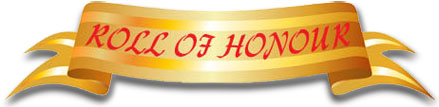 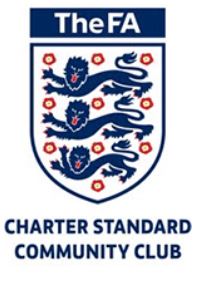 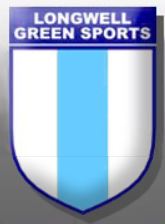 Welcome to the second edition of our Roll of Honour. We’re proud of what we do and we’re proud of all of our boy’s and girl’s. Over the years, some have played for various development centres, professional academies, professional clubs and even our National sides!Well Done to all our coaches and managers, past and present, here is the second draft of players who have developed upwards, if you would like to add any boy’s and girl’s, please let us know and they will appear in the next edition...Well Done to all the new editions to the Longwell Green Roll of Honour. Our club continues to develop children to enjoy the beautiful game, whilst providing opportunities to players to achieve their personal goals. If you have anyone you would like to be recognised, please email our Head Coach @ nigelwhittle@sky.comTo be continued....